Proszowice, dnia ……………………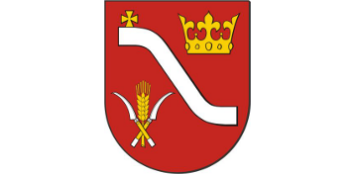 WNIOSKODAWCA:					Imię i nazwisko: ………………………………………………….		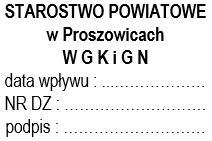 Adres zamieszkania:……………………………………………..		………………………………………………………………………Imiona rodziców:………………………………………….............PESEL: …………………………………………………………….Seria i numer dowodu osobistego: ……………………………..Telefon kontaktowy:……………………………………………….Starosta ProszowickiWydział Geodezji, Katastru, i Gospodarki Nieruchomościamiul. Krakowska 11; 32-100 ProszowiceZGŁOSZENIE ZMIAN DANYCH EWIDENCJI GRUNTÓW I BUDYNKÓWJako właściciel*/ inny rodzaj władania* ww. nieruchomością gruntową*/ budynkową*/ lokalową* zgłaszam następujące zmiany w bazie danych EGiB, na podstawie:AKT NOTARLIANY*/ KSIĘGA WIECZYSTA*/ POSTANOWIENIE SĄDU*/ INNE*Określenie nieruchomości, w której nastąpiły zmiany:Jednostka ewidencyjna              ………………………………………………………………………..        (GMINA)Obręb ewidencyjny                     ………………………………………………………………………..(MIEJSCOWOŚĆ)Numery działek                           ………………………………………………………………………..……………………………………………………………………………………………………………………………………………………………………………………………………………………………………………………………………………………………………………………………………………………………………………………………………………………………………………………………………………………………………………………………………………………………………………………………………………………………………………………………………………………………………………………………………………………………………………………………………………………………………………………………………………………………………………………………………………………………………………………………………………………Do zgłoszenia załączam:……………………………………………………………………………………………………………….……………………………………………………………………………………………………………….……………………………………………………………………………………………………………….								…………...………………………………………… 								 (data i  podpis Wnioskodawcy)Informacja dodatkowa:Zgodnie z zapisem § 35.1 rozporządzenia w sprawie ewidencji gruntów i budynków z dnia 27 lipca 2021r. , o dokonanych zmianach w danych ewidencyjnych proszę:o zawiadomienie na piśmie oraz przesłanie na adres j.w*.;o zawiadomienie na piśmie, które odbiorę osobiście*;o powiadomienie telefoniczne*;nie zawiadamiać*.…………...………………………………………… 							 (data i  podpis Wnioskodawcy)